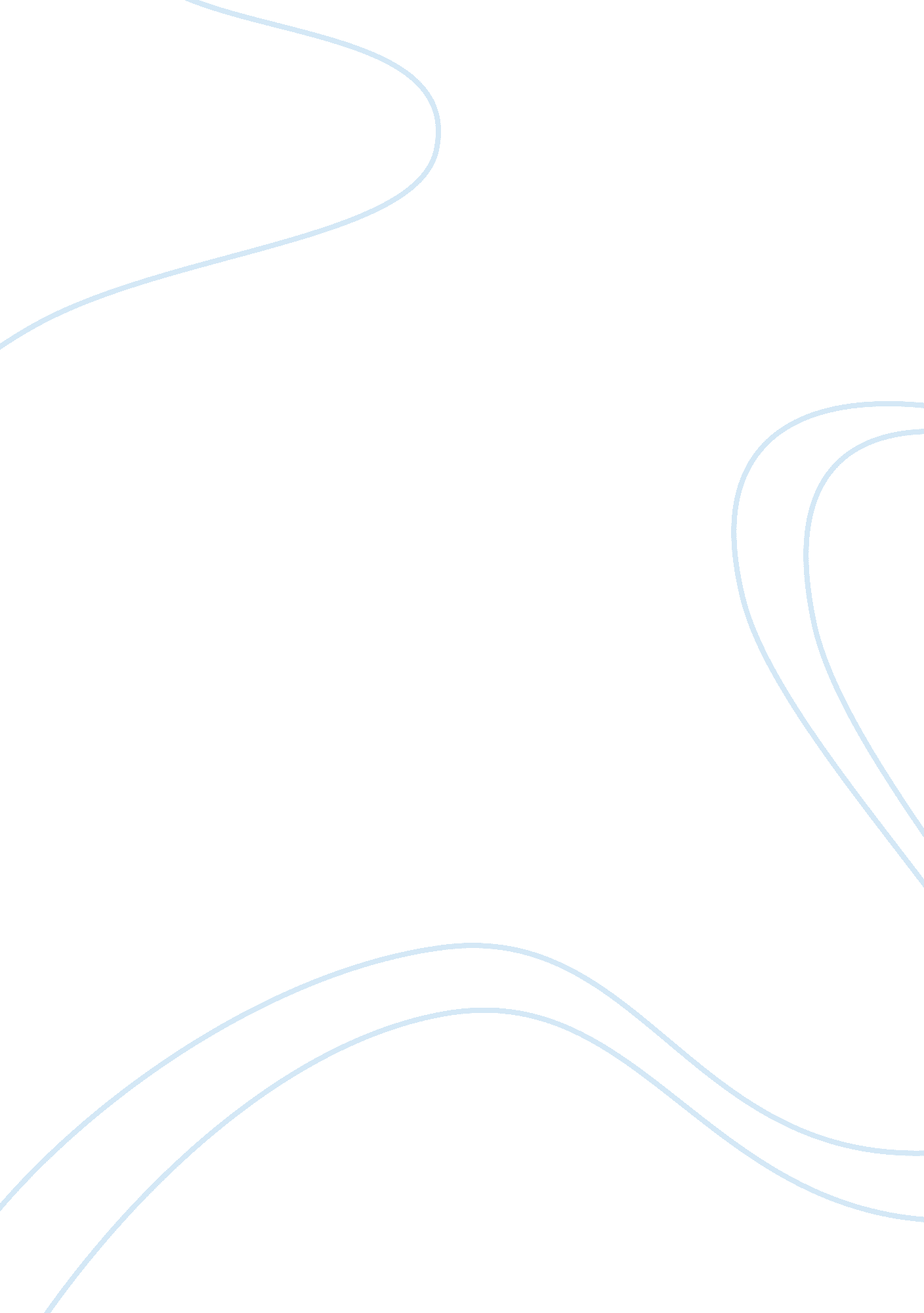 Explain the recruitment practises commerce essay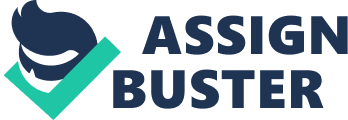 We will compose about, Explain enlisting practises in relation to elements of effectual human resource planning ; utilizing internal external resources of enlisting ; and taking communicating channels ( internal/external print media, cyberspace. We choose this subject because we was likely to cognize more information about them and interested in every things related to human resource, how it work and how they recruited people in organisations because we might utilize this information in our work life if we want to fall in one of them to work with. Recruitment The procedure of hire right campaigner individual from exterior or interior of an organisation to execute the vacancy occupation. Human Resources: Is a public presentation the events and activities that are concentrated in planning, development, and leading. Besides, concerned direction for stimulate employees to make the highest degree of productiveness expeditiously and efficaciously by uniting the company and the employee in the way and contribute to accomplishing the aims of each of them, every bit good as lending to increased market portion and maintained. Some Goals of Human Resource Planning: Increase the organisation 's ability to vie. Estimate the cost of human resources harmonizing to their cognition and experience. Reallocation of labour in suited topographic points. Improve efficiency of production for the organisation. Human Resource Planning: The procedure of placing the quantitative and qualitative demands of the Organization of qualified persons through staffing, preparation, development to execute the necessary maps to reply these demands within a certain period of clip to accomplish their current and future organisational aims. Some of effectual elements for human resource planning: Forecasting Staffing Needs To prediction your concern demands there are several ways, you need to run your concern and choose the regulations that you want the employee follow them. Besides you need to take attention are supervise at your bing staff and take them. In add-on, see which employees deserving passage into new places and publicities. Measuring Supply You need to appraisal the employees in several factors. For case, how educated they are, where they live and the regulations for the federal authorities that will be effected to your concern. Balance Supply and Demand Through careful planning that achieves the rule of the right individual in the right topographic point, whether related to occupation or organization. AA AA In add-on to that, comparing between the desired and the supply of labour force, know the spread and distribution it in footings of competences and subjects required. In the event of a excess in the figure of staff that requires demobilisation older worker and employees who less efficient, to run the concern good. Beginnings of Recruitment Internal Beginnings of Recruitment Promotions: agencies is improved staff morale by increasing the wage, give gifts and better place, so that will promote the employee to work in the empty occupation in the same organisation. Transportations: The organisation is working to make full vacancies by reassigning workers without any alteration in wage, position, and duty of the worker. Ads: the organisation is advertised the vacancies occupations to their employees and inquire them to bespeak to acquire these occupations. Retired Directors: When the organisation canaa‚¬a„? t find appropriate individual for vacancies occupations, they resort to return retired director for a short period. Recall from Long Leave: In sometimes, the organisation face job and no 1 can work out it except peculiar director, so in that instance the organisation will necessitating the manager from his/her long holiday, and he/she will acquire compensate by expand his/her vacation after solve the job. External Beginnings of Recruitment Advisers in disposal: They are group of people from other organisation, who provide many work to an organisation. They work as work proprietor, take the best worker and do all of import stuffs for choice and enlisting. Besides, they get committee from services that they provide it. Public Ads: From this regard, the organisation works like any other organisation by publish vacancies occupations in assorted media such as newspapers, telecasting and the Internet. Where these advertisement contain information about the organisation, worker making and occupation specifications. This is the manner of the most normally used among organisations but it is expensive and clip consuming. Campus Recruitment: In this instance, the organisation works interviews with concluding twelvemonth pupils in all educational colleges and universities, and through these interviews the organisation discoveries and selects qualified of pupils based on academic record, communicating accomplishments and academic class. Besides, the interview is assisting the organisation in the procedure of nomination the best pupils to work within the organisation, but pupils do non hold the practical experience. Recommendations: Some organisations hire some people by petition from Director, senior responsible or friendly organisations and this we call it in these yearss by waste. Deputation Forces: In sometimes, the authorities, establishments and subordinate companies are send group of people to the organisation, and the organisation may enroll some of them. Choosing communicating channels ( internal, external ) print media, cyberspace Every company needs employees to engage and work in it to accomplish the mission of the company and to hold a large success. Sometimes when the director wants to necessitate a new employee, he does a hunt in the company and from outside. So, there are many ways for engaging people such as internal and external ways. There are many internal ways for engaging people to the company. First, occupation posting which giving current employees to alter to react to proclamations and helps detect endowments within the organisation. Second, occupation command which let the employees to be proactive in bettering their accomplishments by promote them. Third, endowment stock lists which make a list of people who have the needed KSAs a computerized endowment or accomplishment stock lists. In add-on, publicities and transportations. There are many advantages of utilizing the internal manner for engaging people. One of them is wagess good work of current employees, such as when the director sees an active of an employee who works difficult and gets a large net income for the company and he likes his work, he promotes him to a higher degree and wagess him to promote him to make a better work. Second, enhance motive of the employees such as provide an easy and comfy topographic point to work like Google company. Third, addition occupation security for current employees such as secure lodging. There are besides many disadvantages of utilizing the internal manner for engaging people. First, may non hold adequate employees. Second, less achievement and productiveness. When the company does n't hold an adequate employees to work, the period of completing work will increase and the work will could be less than what required, so the company will hold a less achievement. In add-on, it may do political infighting for publicities. There are besides many external ways for engaging people to the company. First, the cyberspace by doing a private site for the company is a new and utile thought to pull people from composing the specific policies of the company and do on-line enrollments. Besides, utilizing advertizement in publishing media with the wagess that they will hold attracted people to necessitate a occupation. In add-on, employment bureaus and educational recruiting. There are many advantages of utilizing the external manner for engaging people. First, conveying new thought into the organisation that may derive the net income of the company. Second, it may do accomplishing diverseness ends easier. Third, Get people with up-to-date instruction and preparation. In add-on, helps organisation get needed competences and may cut down preparation costs. There are besides many disadvantages of utilizing the external manner for engaging people. First, it may be more expensive if a little company hires a big figure of people. Second, cut down publicity chances might be detering for the employees. In add-on, engaging errors may be more likely and the consequence may in malposition. Decision Rrecruitment people are an of import thing because the company depends on their experience and accomplishments to accomplish its ends. Besides, we were involvement when we know more information about significance of enlisting, effectual elements of human resource planning, internal & A ; external beginnings of enlisting and communicating channels. In add-on, we were really aroused when we searched about this subject because now we know the schemes for acquiring right individual in right topographic point, and give to them developing and accomplishments that they needed to execute the work in a professional ways. 